اطارات شهادات تقديرعربية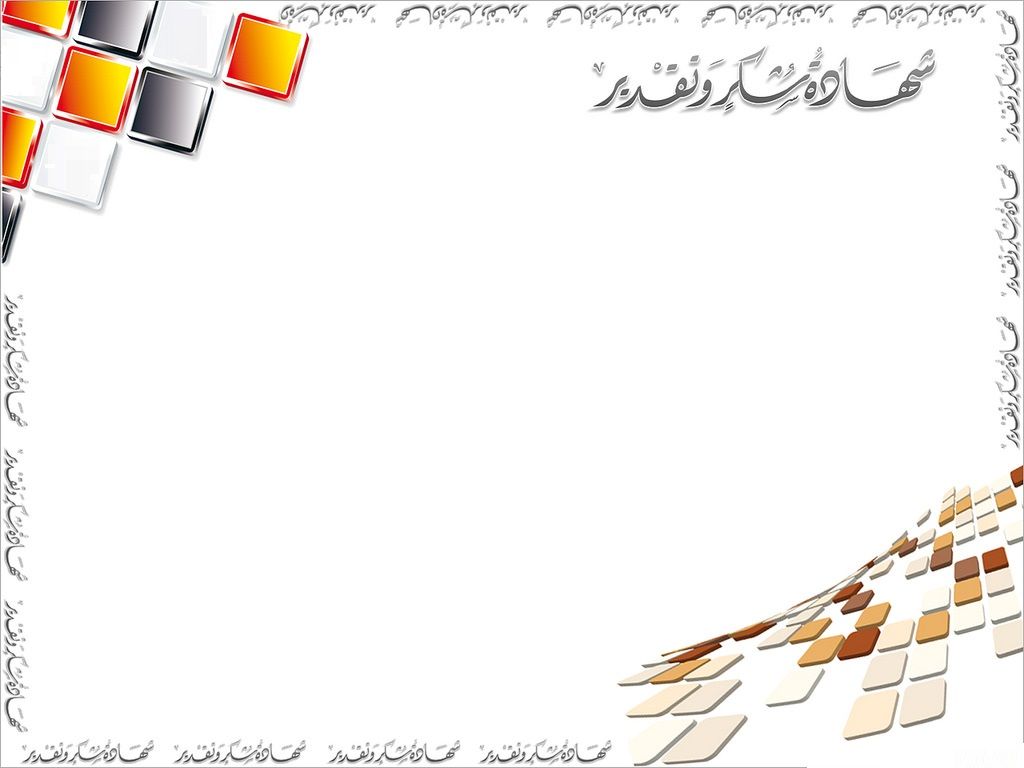 (1)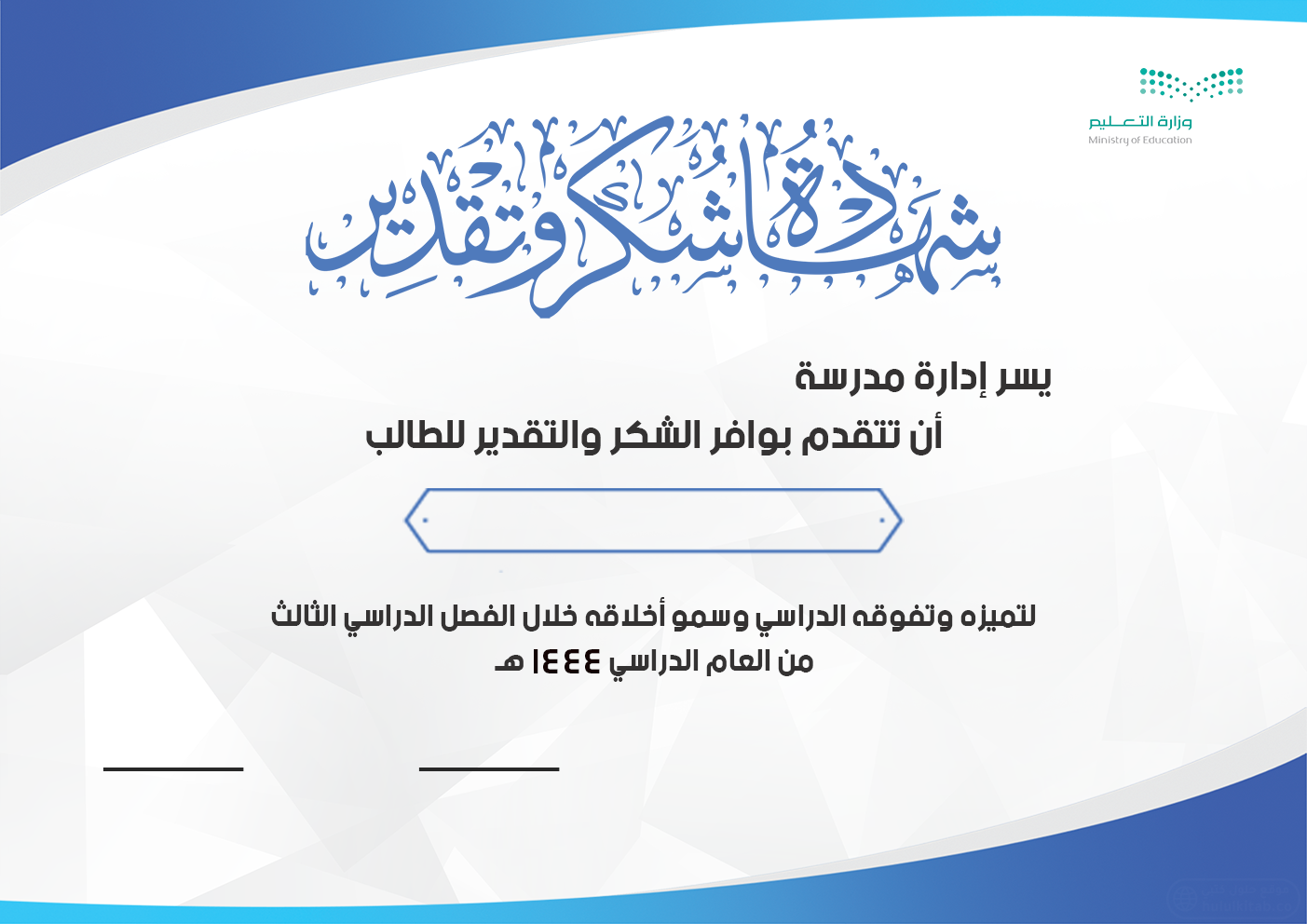 (2)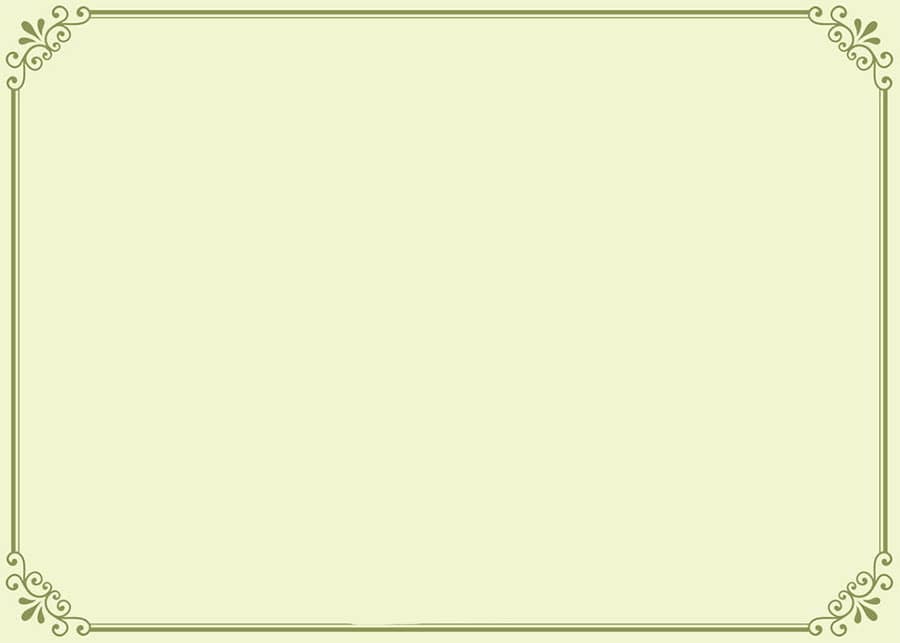 (3)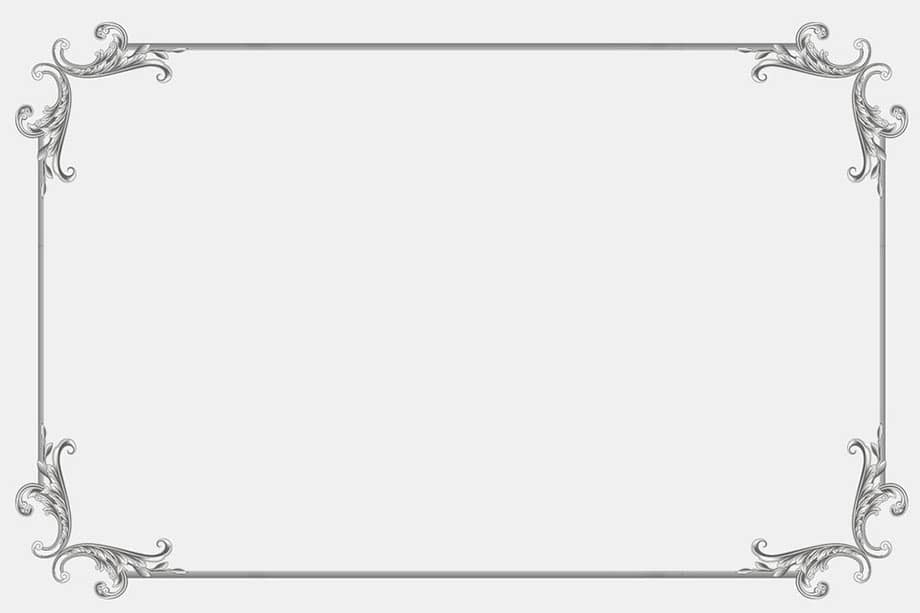 (4)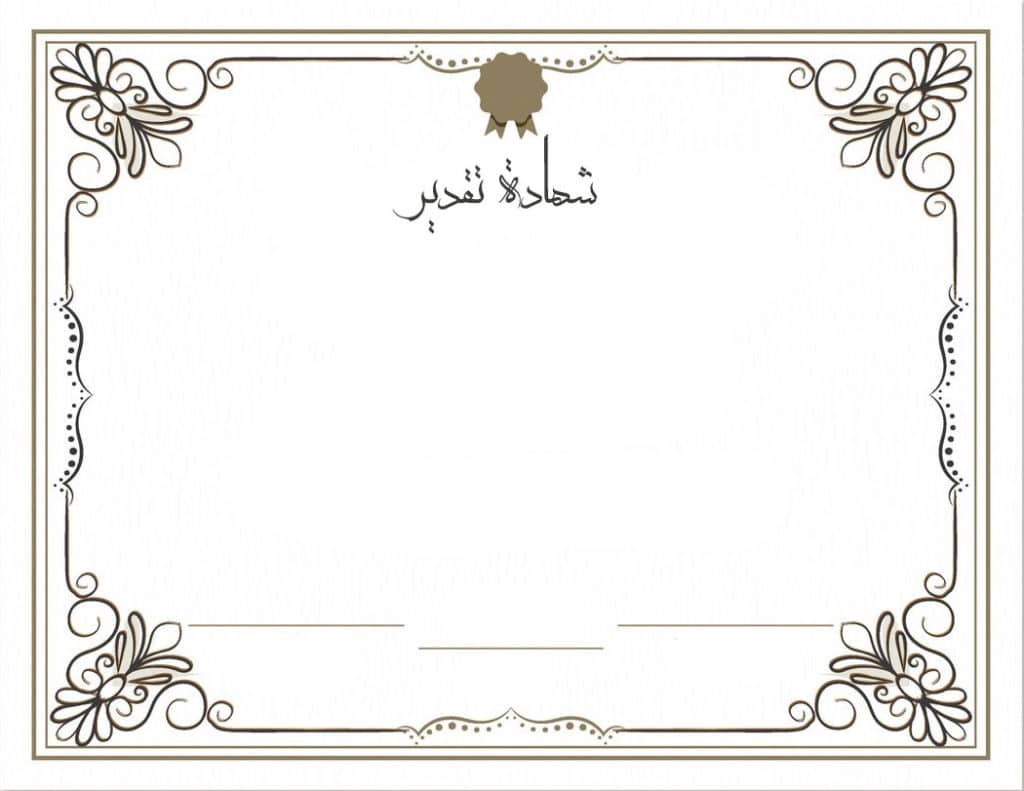 (5)(6)(7)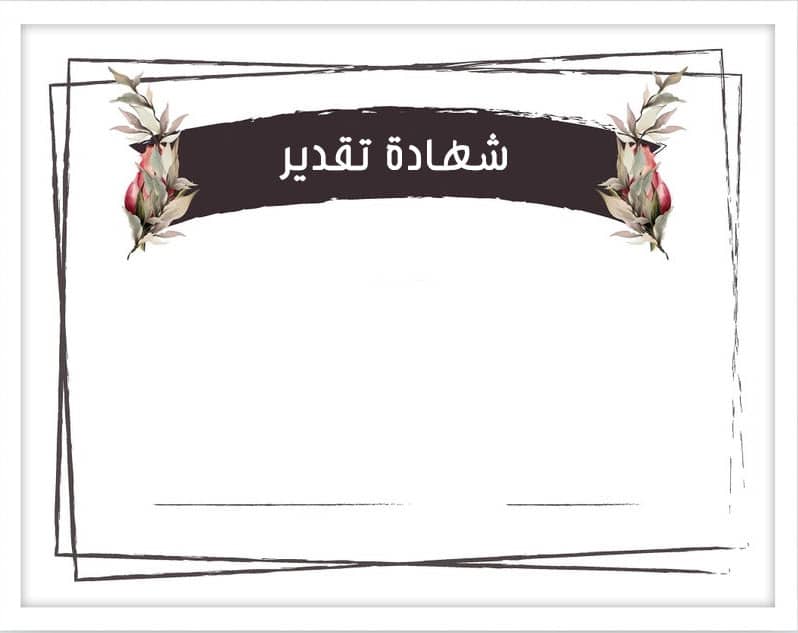 (8)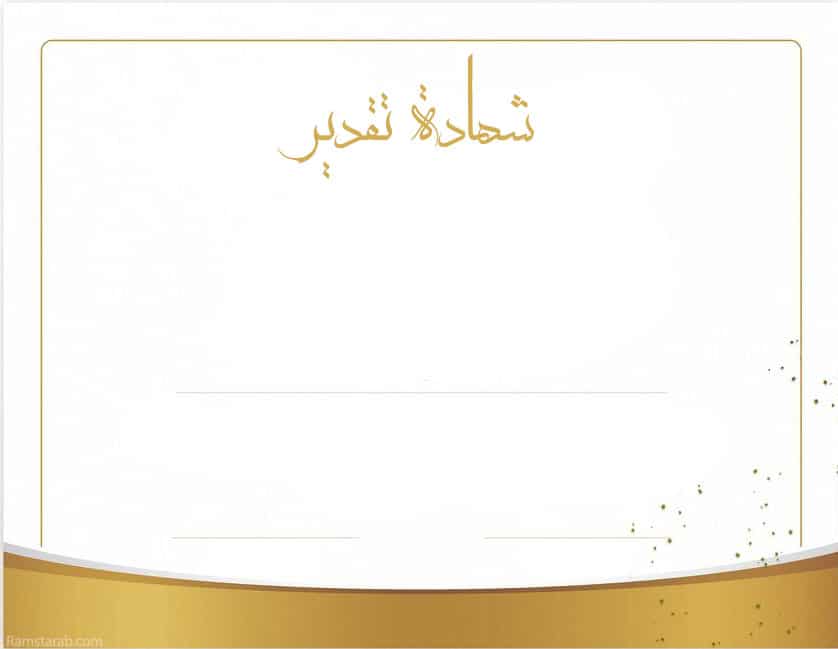 (9)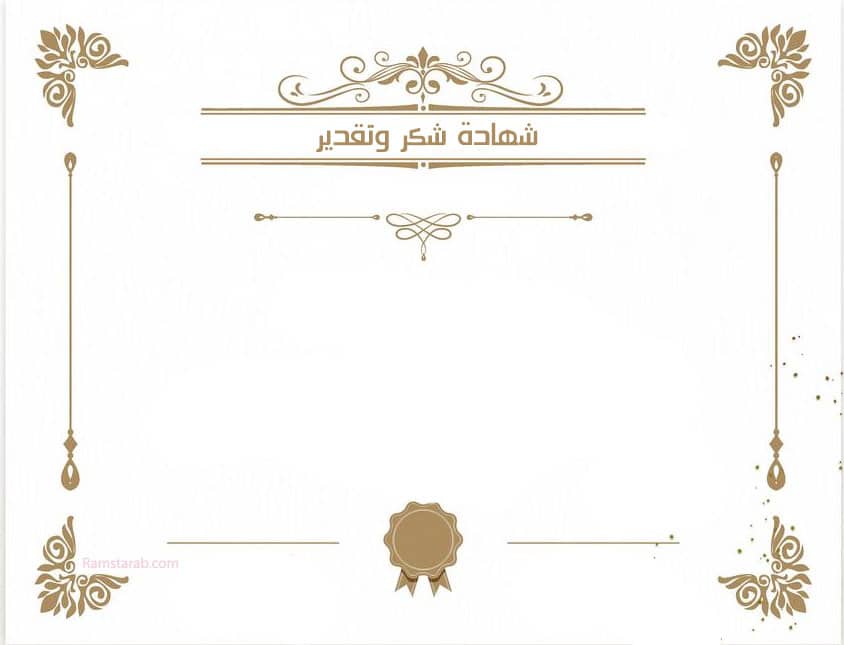 (10)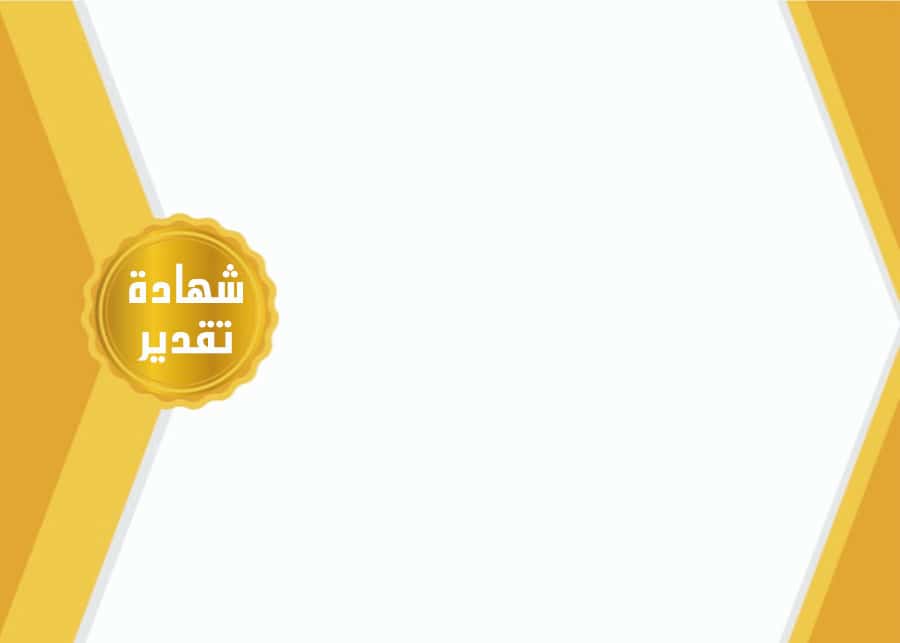 (11)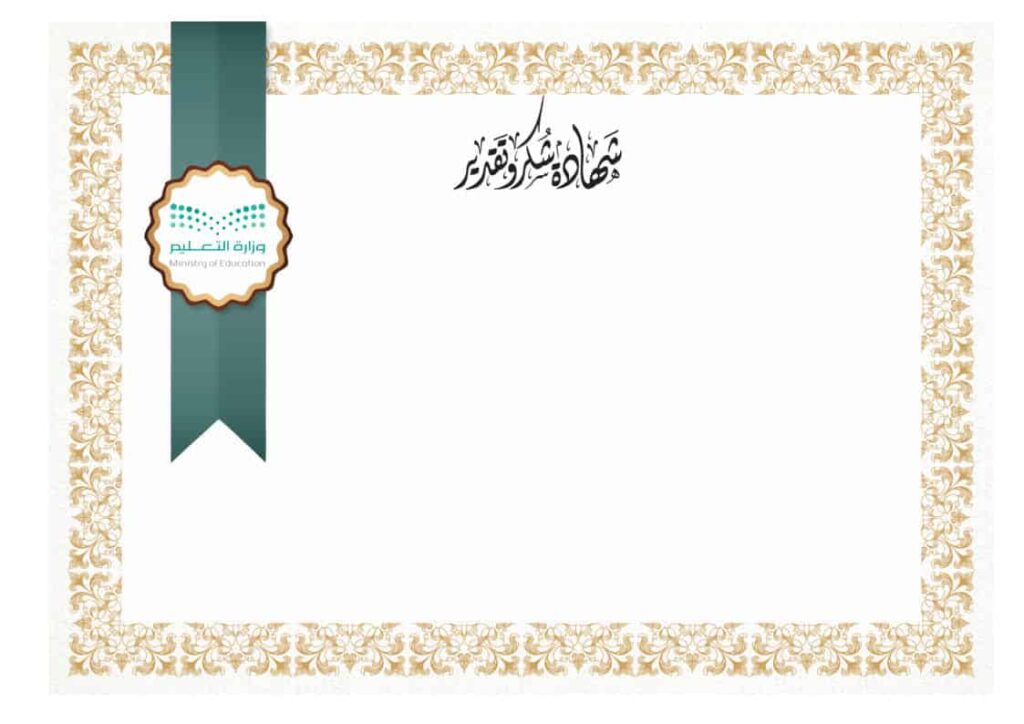 (12)